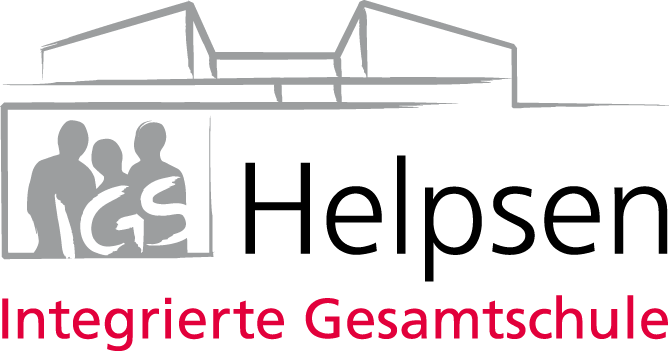 Liebe Schülerinnen und Schüler, liebe Erziehungsberechtigte der 9. Klassen,auf dem ILE Beratungstag ist mit einigen Schülerinnen und Schülern bereits besprochen worden, dass es im Einzelfall nach der 9. Klasse die Möglichkeit gibt den Hauptschulabschluss nach Klasse 9 zu absolvieren, um nach diesem Schuljahr in die Berufsausbildung zu gehen oder an der Berufsschule weiter zu lernen.Sollte sich jemand von euch im Bewerbungsverfahren befinden oder sogar schon eine Ausbildungsstelle haben und diese nach dem 9. Schuljahr antreten, dann müsst ihr am Ende dieses Schuljahres die Abschlussprüfung ablegen. Hat sich vielleicht schon jemand entschieden nach der 9. Klasse in die Berufsschule zu gehen und nicht an der IGS Helpsen zu bleiben? Auch dann macht ihr den Hauptschulabschluss am Ende dieses Schuljahres.Meldet dies bitte bis zum Abend des 12.01.2021 an eure Klassenlehrer zurück. Allen Abschlussschülern wird dann ab 18.01.2021 im Szenario B Präsenzunterricht angeboten.Für alle Schülerinnen und Schüler mit sonderpädagogischer Unterstützung, die am Ende des Schuljahres den Förderschulabschluss absolvieren, wird der Präsenzunterricht im Szenario B ab 11.01.2021 durch das Jahrgangsteam und die Förderlehrkraft organisiert.Alle Schülerinnen und Schüler, die bei uns regulär bis zur 10. Klasse weitergehen, betrifft die Abschlussprüfung in Klasse 9 nicht. Sie bleiben bis Ende Januar im Distanzlernen also im Szenario C.Mit freundlichen GrüßenC. GümmerDidaktische LeitungIGS Helpsen  Leveser Allee 2  31691 HelpsenSchülerinnen und Schüler /ErziehungsberechtigteJahrgang 9Telefon: 0 57 24-97 199-0Telefax: 0 57 24-97 199-20E-Mail: info@igs-helpsen.dewww.igs-helpsen.deIhr Zeichen, Ihre Nachricht vom Unser Zeichen, unsere Nachricht vom AnsprechpartnerDatumFrau Gümmer07.01.2021